Listening activityListen and view Les loisirs et les passe temps (2:14). Complete the activity below.Tu es sportif/sportive ? – Are you sporty?Listen to the children being interviewed and complete the table with the missing information for each person.For the teacherIn this clip, teenagers are being interviewed about their hobbies and pastimes. Students may listen to the clip as many times as necessary to complete the table with the missing information for each person. © State of New South Wales (Department of Education), 2023The copyright material published in this resource is subject to the Copyright Act 1968 (Cth) and is owned by the NSW Department of Education or, where indicated, by a party other than the NSW Department of Education (third-party material).Copyright material available in this resource and owned by the NSW Department of Education is licensed under a Creative Commons Attribution 4.0 International (CC BY 4.0) license.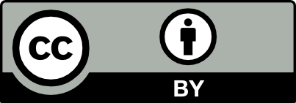 This license allows you to share and adapt the material for any purpose, even commercially.Attribution should be given to © State of New South Wales (Department of Education), 2023.Material in this resource not available under a Creative Commons license:the NSW Department of Education logo, other logos and trademark-protected materialmaterial owned by a third party that has been reproduced with permission. You will need to obtain permission from the third party to reuse its material.Links to third-party material and websitesPlease note that the provided (reading/viewing material/list/links/texts) are a suggestion only and implies no endorsement, by the New South Wales Department of Education, of any author, publisher, or book title. School principals and teachers are best placed to assess the suitability of resources that would complement the curriculum and reflect the needs and interests of their students.If you use the links provided in this document to access a third-party's website, you acknowledge that the terms of use, including licence terms set out on the third-party's website apply to the use which may be made of the materials on that third-party website or where permitted by the Copyright Act 1968 (Cth). The department accepts no responsibility for content on third-party websites.NameActivityDay(s)SuzieIce skating__________ evening and ____________________Monday and __________Mathis__________Tuesday, __________, SaturdayLouisaPing Pong____________________Monday and __________Basketball__________ nightHip Hop__________NameActivityDay(s)SuzieIce skatingFriday evening and SaturdayGymnasticsMonday and TuesdayMathisSoccerTuesday, Wednesday, SaturdayLouisaPing PongFridayGymnasticsMonday and TuesdayBasketballThursday nightHip HopSaturday